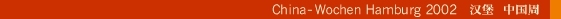 DAS KULTURPROGRAMMDer Bambus und das Ich: Malerei und Objekte von Xiaomin Liu 

Vortrag zur Ausstellung: Der Bambus und das Ich 

Der Bambus als Symbol in Chinas Kunst und Kultur 

Aus Gräbern und Palästen: China und Buddhismus Eröffnung der neu gestalteten Chinaabteilung im Museum für Kunst und Gewerbe Pflanzenschätze aus China – Ausstellung und Führungen im Botanischen Garten der Universität Hamburg 

Ausstellung chinesischer Schattenfiguren 

Chinese Snuff Bottles – Ein Kaleidoskop chinesischen Kunsthandwerks 

Hai Shang Feng: Zeitgenössische Kunst aus Shanghai 

Kunst, Keramik, Tee und Seide – Kunsthandwerk aus China 

Neues chinesisches Kino 

Konzert im Michel: Chor der Staatsanwaltschaft Shanghai/ Hamburger Polizeichor von 1901 e.V.: gemeinsames Konzert in der Michaeliskirche Wann:15. August, 18.30 Uhr (Eröffnung für geladene Gäste) Ausstellungsdauer:16. August - 8. September Wo:Museum für Kunst und GewerbeVeranstalter:Chinesisch-Deutsche Gesellschaft (Kontakt: Tel.: 040/369 79 661) Info:Eröffnung und Empfang der Ausstellung des Malers Xiaomin Liu,
einführende Worte von Professor Dr. Stumpfeldt.
Der in Hamburg und China lebende Künstler Xiaomin Liu zeigt in seinen jüngsten Arbeiten eine Serie von Tuschemalerei und Objekten zum Thema Bambus. Wann: 18. August, 11.00 Uhr Wo: Museum für Kunst und Gewerbe Veranstalter: Chinesisch-Deutsche Gesellschaft (Kontakt: Tel.: 040/369 79 661) Info:Vortrag von Dr. Susanne Schäffler-Gerken, anschließend: Vorführung praktischer Malübungen mit dem Künstler Xiaomin Liu. Wann:29. August, 18.00 UhrWo: Museum für Kunst und Gewerbe Veranstalter:Chinesisch-Deutsche Gesellschaft (Kontakt: Tel.: 040/369 79 661)Info: Vortrag von Dr. Susanne Schäffler-Gerken.Wann:5. September, 18.00 Uhr (Eröffnung für geladene Gäste)
Eröffnung für die Öffentlichkeit: 6. September Wo:Museum für Kunst und Gewerbe HamburgVeranstalter:Museum für Kunst und Gewerbe, Chinesisch-Deutsche Gesellschaft
(Kontakt: Dr. Nora von Achenbach, Tel.: 040/428 540) Info:Nachdem ein großer Teil der China-Sammlung seit Jahren nicht ausgestellt werden konnte, wird er nun in einer kompletten Neueinrichtung der Öffentlichkeit vorgestellt. Den Besucher erwarten Ritualbronzen, Keramik, Bildrollen und buddhistische Skulpturen. Begleitende Führungen: Die Legende von den Dreifüßen – chinesische Ritualbronzen. 
Dr. Nora von Achenbach 
8. September, 15.00 Uhr Die Erfindung der Farbglasuren – Chinas große Zeit der Keramik. 
Dr. Nora von Achenbach 
14. September, 16.00 Uhr Eine Reise in den Bergen – Chinesische Landschaftsmalerei des 
18. Jahrhunderts. 
Dr. Nora von Achenbach 
22. September, 15.00 Uhr Buddha und seine Helfer – buddhistische Skulptur aus China. 
Dr. Nora von Achenbach 
28. September, 16.00 Uhr Wann:9. - 26. September, 9.00 - 18.00 Uhr Wo:Universität Hamburg, Botanischer GartenVeranstalter:Universität Hamburg, Botanischer Garten (Kontakt: Tel.: 040/428 16-470 oder -485) Info:Im 18. und 19. Jh. sind viele Pflanzen aus China in die Parks und Gärten Europas gelangt. Eine Auswahl dieser botanischen Kostbarkeiten wird in einer Ausstellung und in begleitenden Führungen vorgestellt. Begleitende Führungen: Bambus – das besonders hohe Gras im Botanischen Garten 
Sabine Rusch 
8. September, 10.00 Uhr 
Die Heilpflanzen Chinas 
Volker Köpcke 
15. September, 15.00 Uhr 

Symbolik der Pflanzen 
Martina Buttjes 
22. September, 15.00 Uhr 
Pflanzenschätze aus China 
Sabine Rusch 
29. September, 10.00 Uhr Vortrag:"Eine Reise durch die Gärten Chinas" Sabine Rusch 
14. September, 16.00 Uhr 
(Voranmeldung erbeten unter Tel.: 040/42816-470 oder -485) Wann:9. September - 1. Oktober Wo: Botanischer Garten Klein FlottbekVeranstalter:Universität Hamburg, Botanischer Garten (Kontakt: Tel./Fax: 040/50 01 88) Info:Gezeigt werden bunte Figuren des traditionellen chinesischen Schattenspiels, dazu Fotos und Videoaufnahmen aus der Sammlung Luise Thomae. Wann:13. September - 31. Oktober, Mo - Fr. 9.00 - 15.30 Uhr Ausstellungseröffnung:12. September, 19.00 Uhr mit Einführungsvortrag von Edgar E. Nordmann Wo:Berenberg Bank, Neuer Jungfernstieg 20Veranstalter: Berenberg Bank, Chinesisch-Deutsche Gesellschaft 
(Kontakt: Herr Wehmeier, Tel.: 040/350 60 481)   Info:Snuff Bottles erfreuten sich seit dem 18. Jh. großer Beliebtheit am kaiserlichen Hofe Chinas. Als Kleinkunstwerke dienten sie als Geschenke oder Auszeichnungen. Sie kamen in der Regierungszeit von Kaiser Qianlong zu einer Hochblüte, die bis heute anhält. Die Berenberg Bank stellt eine Auswahl dieser chinesischen Kleinkunstwerke aus. Wann:Eröffnung: 12. September, 19.00 Uhr 
Ausstellung vom 13. - 28. September; 10.00 - 20.00 Uhr   Wo: Architektur Centrum Post am Stephansplatz, 1. Stock, Eingang Gorch-Fock-Wall 1 Veranstalter:Kulturbehörde, Shanghai Art Museum Info:„Shanghai" bedeutet im Chinesischen „über dem Meer". Als neuer Wind aus der Stadt über dem Meer will Shanghai die Ausstellung (900 qm) mit Arbeiten von 62 Künstlern aus Shanghai aus den letzten zwei Jahrzehnten verstanden wissen. Erstmals ist das Shanghai Art Museum zu Besuch in Hamburg. Wann:13. - 28. SeptemberWo:Architektur Centrum Post am Stephansplatz, Oberer Posthof, 1. Stock, Eingang Gorch-Fock-Wall 1 Veranstalter:KulturbehördeInfo:Chinesische Kunsthandwerker und Keramikwerkstätten aus China bieten hochwertige Waren an: Steinskulpturen, Cloisonné, Stempelschnitzereien aus Jade, Arbeiten aus Holz und Papier. Künstler zeigen Scherenschnitt-Portraits, Kalligraphie und Miniatur-Innenglasmalerei. Außerdem werden chinesische Mode, Seide, Tee und neue chinesische Weine angeboten. Wann:13. September - 6. Oktober Wo:Metropolis Kino Hamburg, Dammtorstr. 30 a Veranstalter:Kulturbehörde, Kommunales Kino Metropolis
(Kontakt: Tel.: 040/34 23 53) Wann:14. September, 19.30 Uhr Wo: Hauptkirche St. MichaelisVeranstalter:Hamburger China-Gesellschaft e.V.
Hamburger Polizeichor von 1901 e.V.
Mit Unterstützung der Kulturbehörde Hamburg
(Kontakt Hamburger China-Gesellschaft: Tel./Fax: 040/250 84 15) Info:Der Chor der Staatsanwaltschaft Shanghai, 1985 gegründet, gehört zu den angesehensten Chören in China und verfügt über ein breites Repertoire an Volksliedern, modernen chinesischen Kompositionen und europäischen Klassikern. 50 Mitglieder des Chores werden als Gäste des Hamburger Polizeichors von 1901 ein chinesisch-deutsches Konzert mit Kompositionen aus China und Deutschland geben. Solistin: Frau Huiling Zhu
Orgelsolo: Prof. Gerhard Dickel
Dirigent Shanghai: Herr Zhao Jiagui
Dirigent Hamburg: Herr Kazuo Kanemaki 